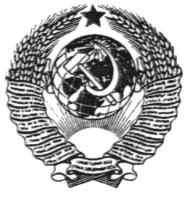 ГОСУДАРСТВЕННЫЙ СТАНДАРТ СОЮЗА    ССРСИСТЕМА СТАНДАРТОВ БЕЗОПАСНОСТИ ТРУДАПОЖАРОВЗРЫВОБЕЗОПАСНОСТЬ ГОРЮЧИХ ПЫЛЕЙОБЩИЕ ТРЕБОВАНИЯГОСТ 12.1.041-83ГОСУДАРСТВЕННЫЙ КОМИТЕТ СССР ПО СТАНДАРТАМРАЗРАБОТАН Министерством внутренних дел СССР ИСПОЛНИТЕЛИА. К. Микеев, канд. техн. наук; В. В. Пивоваров; А. Я. Корольченко, канд. техн. наук; А. П. Шевчук, канд. техн. наук; Л. С. АфанасьеваВНЕСЕН Министерством внутренних дел СССР Зам. министра Н. А. РожковУТВЕРЖДЕН И ВВЕДЕН В ДЕЙСТВИЕ Постановлением Государственного комитета СССР по стандартам от 15 июля 1983 г. № 3276ГОСУДАРСТВЕННЫЙ СТАНДАРТ СОЮЗА ССР Система стандартов безопасности труда       ПОЖАРОВЗРЫВОБЕЗОПАСНОСТЬ                      ГОРЮЧИХ ПЫЛЕЙ       									             ГОСТ                 Общие требования						       12.1.04183      System of standards on safety at work          Fire and explosion hagard of combustible dusts.                 General requirementsПостановлением Государственного комитета СССР по стандартам от 15 июля 1983 г. № 3276 срок действия установлен__с 01.07.84. _до 01.07.89.Настоящий стандарт распространяется на технологическое оборудование и технологические процессы, в которых присутствуют горючие пыли и устанавливает общие требования к обеспечению их пожаровзрывобезопасности.Стандарт не распространяется на технологическое оборудование и процессы, в которых присутствуют горючие пыли взрывчатых и радиоактивных веществ.1. ОБЩИЕ ПОЛОЖЕНИЯ1.1. Пожаровзрывобезопасность технологических процессов и оборудования, в которых присутствуют горючие пыли, должна соответствовать  требованиям   настоящего  стандарта,   ГОСТ 12.1.004—76, ГОСТ 12.1.010—76, нормам и правилам безопасности, утвержденным Госстроем СССР и ГУПО МВД СССР.1.2. Пожаровзрывобезопасность должна обеспечиваться мерами предотвращения пожаров и взрывов и мерами пожаровзрывозащиты.1.3. Горючая пыль-дисперсная система, состоящая из твердых частиц размером менее 850 мкм, находящихся во взвешенном или осевшем состоянии в газовой среде, способная к самостоятельному горению в воздухе нормального состава.2. ПОКАЗАТЕЛИ ПОЖАРОВЗРЫВООПАСНОСТИ ГОРЮЧИХ ПЫЛЕЙ2.1. Горючие пыли, находящиеся во взвешенном состоянии в газовой среде, характеризуются следующими показателями пожаровзрывоопаоности:нижним концентрационным пределом воспламенения (НКПР); минимальной энергией зажигания (Wmin); максимальным давлением взрыва (Pmax);скоростью нарастания давления при взрыве минимальным взрывоопасным содержанием кислорода (МВСК). 2.2. Горючие пыли, находящиеся в осевшем состоянии в газовой среде, характеризуются следующими показателями пожаровзрыво-опасности: температурой воспламенения; температурой самовоспламенения (tсв); температурой самонагревания; температурой тления;температурными условиями теплового самовозгорания; минимальной энергией зажигания (Wmin); способностью взрываться и гореть при взаимодействии с водой кислородом воздуха и другими веществами.2.3. Показатели пожаровзрывоопасности некоторых горючих пылей, находящихся во взвешенном состоянии и температура самовоспламенения горючих пылей в осевшем состоянии приведены в справочном приложении 1.2.4. Определение нижнего концентрационного предела воспламенения горючих пылей — по ГОСТ 12.1.032—81, других показателей пожаровзрывоопасности — по ГОСТ 12.1.017—80.3. ТРЕБОВАНИЯ К ОБЕСПЕЧЕНИЮ ПОЖАРОВЗРЫВОБЕЗОПАСНОСТИ ОБОРУДОВАНИЯ И ТЕХНОЛОГИЧЕСКИХ ПРОЦЕССОВ3.1. Пожаровзрывобезопасность оборудования и технологических процессов должна быть обеспечена:реализацией проектных решений обеспечивающих нормы пожаровзрывобезопасности оборудования и технологических процессов;организационно-техническими мероприятиями, направленными на поддержание в условиях эксплуатации режимов работы предусмотренных нормативно-технической документацией;применением средств и способов предупреждения возникновения пожаров и взрывов;применением систем противопожарной защиты и взрывозащиты, снижающих до нормативной вероятность воздействия опасных факторов пожара и взрыва на работающих.3.2. Средства и способы предупреждения возникновения, пожаров и взрывов должны исключать образование внутри аппаратов и оборудования горючей среды или появление в горючей среде источников зажигания.3.3. Системы противопожарной защиты и взрывозащиты должны обеспечивать:сохранность аппаратов и оборудования при возникновении горения внутри них;сброс давления в безопасное место при возникновении горения внутри аппаратов и оборудования;подавление взрыва внутри аппаратов и оборудования;локализация и тушение пожара в случае его возникновения.3.4. При проектировании технологических процессов должны соблюдаться следующие условия:аппараты и оборудование должны соответствовать требованиям настоящею стандарта, ГОСТ 12.1.004—91, ГОСТ 12.1.010—76, ГОСТ 12.1.018—79, ГОСТ 12.2.003—91, ГОСТ 12.3.002—75;произведена расчетная оценка вероятности возникновения пожара и взрыва на всех стадиях технологического процесса;разработана схема размещения аппаратов и оборудования, обеспечивающая нормативную вероятность воздействия опасных факторов пожара и взрыва на работающих;предусмотрены необходимые меры предупреждения и возникновения пожаров и взрывов; выбраны необходимые меры пожарной защиты и взрывозащиты.3.5. Организационно-технические мероприятия должны включать в себя:проведение периодических чисток аппаратов и оборудования от горючих пылей в сроки, установленные нормативно-технической документацией на аппараты и оборудование;своевременный плановый ремонт систем предупреждения пожаров и взрывов и систем противопожарной защиты и взрывозащиты; контроль за работоспособностью систем предупреждения пожаров и взрывов и систем пожарной защиты и взрывозащиты.4. СПОСОБЫ ОБЕСПЕЧЕНИЯ ПОЖАРОВЗРЫВОБЕЗОПАСНОСТИ ОБОРУДОВАНИЯ И ТЕХНОЛОГИЧЕСКИХ ПРОЦЕССОВ4.1. Пожарная безопасность и взрывобезопасность оборудования и технологических процессов при наличии в них горючих пылей достигается:исключением образования внутри аппаратов и оборудования горючей среды;исполнением, применением и режимом эксплуатации аппаратов и оборудования;обеспечением не более допустимых величин: температуры и количества горючей пыли,   концентрации кислорода или другого окислителя в пылегазовой смеси;обеспечением необходимой концентрации флегматизатора в воздухе;       применением устройств аварийного сброса давления; применением оборудования, рассчитанного на давление взрыва; применением средств пожаротушения и взрывоподавления. 4.2. Снижение опасных концентраций горючей пыли должно достигаться устройством отсосов из мест ее образования и скопления.4.3. Исключение образования внутри аппаратов и оборудования горючей среды достигается применением твердых или газообразных флегматизаторов горения.В качестве твердых флегматизаторов горения, должны применяться негорючие порошки, добавление которых к горючей пыли делает общую смесь негорючей.В качестве газообразных флегматизаторов могут применяться азот, двуокись углерода и другие инертные газы.Количество добавляемого флегматизатора, необходимое для создания негорючей смеси определяют по ГОСТ 12.1.017—80 и ГОСТ 12.1.032—81.4.4. Исполнение, применение и режим эксплуатации аппаратов и оборудования — по ГОСТ 12.1.018—79.4.5. Допустимая безопасная температура нагрева поверхностей аппаратов и оборудования составляет 80 % от температуры самонагревания горючих пылей, склонных к самовозгоранию, и 80 % от температуры самовоспламенения пылей, не склонных к самовозгоранию.4.6. Расчет аппаратов и оборудования на взрывоустойчивость следует производить по максимальному давлению взрыва горючих пылей.4.7. Опасные факторы пожара и взрыва, перечень мер предотвращения пожара и взрыва и перечень мер пожаровзрывозащиты аппаратов химической технологии, в которых присутствуют горючие пыли, приведены в справочном приложении 2. Достаточность выбранных мер должна быть подтверждена испытаниями по ГОСТ 12.1.004—76 и ГОСТ 12.1.010—76.ПР ИЛОЖЕНИЕ 1 СправочноеПОКАЗАТЕЛИ ПОЖАРОВЗРЫВООПАСНОСТИ ГОРЮЧИХ ПЫЛЕЙ_____________* +У — воспламеняется в углекислом газе;    +А — воспламеняется в азоте.ПРИЛОЖЕНИЕ 2 СправочноеОСНОВНЫЕ ФАКТОРЫ ПОЖАРА И ВЗРЫВА АППАРАТОВ ХИМИЧЕСКОЙ ТЕХНОЛОГИИ, В КОТОРЫХ ПРИСУТСТВУЮТ ГОРЮЧИЕ ПЫЛИ1.Аппараты измельчения:наличие взрывоопасной концентрации пылевоздушной смеси в аппарате; выход взрывоопасной пылевоздушной смеси за пределы аппарата вследствие избыточного давления в аппарате, создаваемого: эжекцией воздуха сырьем в процессе загрузки, нагревом воздуха от трущихся частей машины, воздушными потоками от быстровращающихся частей машин или вентиляторов, взрывом пылевоздушной смеси;самовозгорание измельченного материала в местах скопления при погрузках, а также во всем аппарате в период остановки;искры удара (при попадании в аппараты камней и металлических предметов одновременно с сырьем: при ударах частей машин друг о друга или их поломке);искры от работающего электрооборудования;искры разрядов статического электричества (вследствие трения и электризации измельчаемого материала);поверхности, нагретые в результате трения отдельных частей машин (часто поверхности подшипников из-за неправильной их установки, отсутствия смазки или попадания пыли);горючие пары и газы термического распада измельчаемого материала в результате сильного нагрева. 2. Аппараты просеивания:образование взрывоопасной концентрации пылевоздушной смеси; выход пылевоздушной смеси за пределы аппарата вследствие избыточного давления, создаваемого эжекцией воздуха сырьем в период загрузки или взрывом пылевоздушной смеси;самовозгорание просеиваемого материала в местах скопления, а также во всем аппарате в период остановки; искры разрядов статического электричества; искры от работающего электрооборудования;поверхности, нагретые в результате трения отдельных частей машин. 3. Сушилки   конвективные    (лотковые, тоннельные, ленточные):образование взрывоопасной пылевоздушной смеси вследствие повышения скорости теплоносителя, а также в период загрузки, выгрузки и перелопачивания высушиваемого материала;выход взрывоопасной пылевоздушной смеси за пределы сушилки вследствие неплотности в узлах и соединениях или взрыва пылевоздушной смеси;самовоспламенение слоя высушиваемого материала при повышении температуры теплоносителя, нагреве оборудования в узлах трения, длительном пребывании в сушилке в период остановки; искры удара и трения;искры разрядов статического электричества; искры трения от нагревания теплоносителем; искры от работающего электрооборудования; самовоспламенение пыли в местах скопления.4. Сушилки конвективные (распылительные, аэрофонтанные, кипящего слоя, вихревые, барабанные): наличие взрывоопасной концентрации пыли в сушилке;нарушение гидродинамического взаимодействия фаз в аппарате вследствие изменения скорости подачи воздуха из-за недогрузки или перегрузки;выход взрывоопасной пылевоздушной смеси вследствие неплотностей в узлах и соединениях или взрыва пылевоздушной смеси;самовозгорание слоя высушиваемого вещества в местах отложения, а также во всем аппарате в период остановки; искры удара и трения;                        искры разрядов статического электричества; искры тления от нагревания теплоносителем.5. Сушилки кондуктивные (вальцевые, трубчатые, шнековые):наличие взрывоопасной концентрации пылевоздушной смеси в сушильном аппарате;выход взрывоопасной пылевоздушной смеси при наличии неплотностей в узлах, соединениях, в местах загрузки и выгрузки, в результате взрыва пылевоздушной смеси;самовоспламенение высушиваемого материала при повышении температуры греющей поверхности или в узлах трения выше допустимой или в результате химического взаимодействия высушиваемого материала с греющей поверхностью; искры удара и тления;искры от работающего электрооборудования.6. сушилки кондуктивные (полочные, обогреваемые емкостные):образование взрывоопасной концентрации пылевоздушной смеси в сушильном аппарате в момент загрузки и выгрузки;выход взрывоопасной пылевоздушной смеси в производственное помещение вследствие неплотностей в узлах и соединениях, в процессе загрузки и выгрузки высушиваемого материала, в результате взрыва пылевоздушной смеси;самовоспламенение высушиваемого материала в местах скопления, а также в период остановки в результате химического взаимодействия  высушиваемого материала с греющей поверхностью;воспламенение материала при повышенной температуре греющей поверхности выше допустимой, от искр удара и трения. 7. Пылеосадительные камеры:образование взрывоопасной концентрации в период очистки камеры; выход пылевоздушной смеси за пределы аппарата вследствие избыточного давления от вентиляторов и в период очистки камеры; самовозгорание осевшей на листах пыли;искры тления, занесенные пылевоздушной смесью от предшествующих аппаратов. 8. Циклоны:наличие взрывоопасной концентрации пыли в циклоне;выход взрывоопасной пылевоздушной смеси вследствие уноса частиц  из центральной части циклона, пыления при удалении пыли из разгрузочной части избыточного давления от вентиляторов нагнетания; самовозгорание пыли осевшей в конической части циклона; искры тления, занесенные пылевоздушной смесью от предыдущих аппаратов;искры удара при очистке циклонов и при ликвидации зависаний. 9. Рукавные фильтры:образование взрывоопасной концентрации при встряхивании фильтра; пыление в местах отвода пыли их нижней части фильтра при встряхивании; нарушение целостности фильтра;самовозгорание пыли, отложившейся в рукавной части или скопившейся в нисходящей линии при образовании в ней пробки; искры разрядов статического электричества;искры тления занесенные пылевоздушной смесью от предшествующих аппаратов.10. Электрофильтры:наличие взрывоопасной концентрации пыли в аппарате;искры межэлектродного искрового разряда, возникающие между электродами при обрыве коронирующих проволок, поступления воздуха с повышенной влажностью, сильном охлаждении и конденсации паров из воздуха, образование “мостиков” во время падения комков пыли, плохой центровке коронирующих электродов;искры тления, загоревшихся в верхнем потоке частиц; самовозгорание при неполном опорожнении бункера от пыли. 11. Элеваторы (нории):образование взрывоопасной концентрации пыли при заборе пыли ковшами и при осыпании ее из ковша, уносе пыли из ковша набегающим потоком воздуха и так называемой “обратной сыпи”;выход пылевоздушной смеси за пределы аппарата вследствие неплотностей в узлах и соединениях кожуха;самовозгорание пыли в башмаке вертикального элеватора и в узлах трения;искры удара при обрыве ковшей или лепты нории; искры разрядов статического электричества в приводной системе; искры от работающего электрооборудования.12. Транспортеры ленточные (горизонтальные, наклонные):образование взрывоопасной пылевоздушной смеси вследствие уноса пыли набегающим потоком воздуха с ленты транспортера, при встряхивании ленты во время прохождения направляющих роликов, при пересыпании пыли с одного транспортера на другой или при осыпании в бункер; самовозгорание разрядов статического электричества при трении   транспортной ленты;искры от работающего электрооборудования. 13. Пневмотранспорт:наличие взрывоопасной концентрации горючей пыли;выход пылевоздушной смеси за пределы трубопровода вследствие негерметичности соединений или взрыве пылевоздушной смеси; самовозгорание слоя пыли на горизонтальных участках трубопровода, тупиках и коллекторах;искры разрядов статического электричества; искры ударов и трения. 14. Аппараты смешения:наличие взрывоопасной концентрации пылевоздушной смеси;             выход пылевоздушной смеси за пределы аппарата вследствие избыточного давления, создаваемого эжекцией воздуха сырьем в период загрузки, взрыва пылевоздушной смеси;самовозгорание смешиваемых концентраций вследствие термохимической реакций их взаимодействия, при недогрузках, в местах скопления; искры удара;искры разрядов статического электричества; поверхности, нагретые в результате трения отдельных частей аппарата.15. Бункеры образование взрывоопасной концентрации пыли при ссылке в бункер или самоотвалах; выход пылевоздушной смеси из бункера при выдаче пыли из бункера через питатели;самовозгорание в результате длительного хранения; искры тления, занесенные пылевоздушной смесью от предшествующих аппаратов; искры разрядов статического электричества.Таблица 1Перечень мер предотвращения пожара и взрыва для аппаратов химической технологии, в которых присутствуют горючие пылиТаблица 2Перечень мер пожаровзрывозащиты для аппаратов химической технологии, в которых присутствуют горючие пылиИзменение № 1 ГОСТ 12.1.041—83 Система стандартов безопасности труда. Пожаровзрывобезопасность горючих пылей. Общие требованияУтверждено и введено в действие Постановлением Государственного комитета СССР по стандартам от 14.12.88 № 4077                             Дата введения 01.07.89Пункты 1.1, 3.4. Заменить ссылку: ГОСТ 12.1.004—76 на ГОСТ 12.1.004—91. Пункт 2.1. Второй абзац изложить в новой редакции: “нижним концентрационным пределом распространения пламени (воспламенения) (НКПР)” Пункт 2.4 изложить в новой редакции: “2.4. Показатели пожаровзрывоопасности определяются по ГОСТ 12.1.044—89”.Пункты 3.4, 4.4. Заменить ссылку: ГОСТ 12.1.018—79 на ГОСТ 12.1.018—93. Пункт 4.3. Предпоследний, последний абзацы изложить в новой редакции: “В качестве газообразных флегматизаторов должны применяться азот, двуокись углерода (диоксид углерода) или другие инертные газы.Для оборудования, работающего при атмосферном давлении и использующего в качестве газовой фазы воздух нормального состава, количество добавляемого флегматизатора, необходимое для создания негорючей смеси определяют по ГОСТ 12.1.044—89”.Пункт 4.7. Заменить слова: “пожара и взрыва” на “пожаровзрывоопасности”.Приложение 1. Таблица. Головка. Заменить обозначение: НКПВ на НКПР; дополнить примечанием: “Приведенные возможные значения показателей пожаровзрывоопасности могут изменяться в широких пределах в зависимости от химической чистоты вещества, распределения частиц по размерам, состояния их поверхности и т. д. Для практического применения значения показателей необходимо подтвердить расчетным или уточнить экспериментальными методами по ГОСТ 12.1.044—89”.Приложение 2. Наименование. Заменить слова: “пожара и взрыва” на “пожаровзрывоопасности”. Пункт 2. Шестой абзац изложить в новой редакции: “самовозгорание пыли в местах скопления”. Пункт 3. Шестой абзац изложить в новой редакции: “искры тления при нагревании теплоносителем”.Пункт 5. Четвертый абзац изложить в новой редакции: “искры удара и трения”.Пункт 12. Второй абзац изложить в новой редакции: “самовозгорание пыли: искры разрядов статического электричества при трении транспортерной ленты”.(ИУС № 3 1989 г.)Группа Т58Изменение № 2 ГОСТ 12.1.041—83 Система стандартов безопасности труда. Пожаровзрывобезопасность горючих пылей. Общие требованияУтверждено и введено в действие Постановлением Государственного комитета СССР по управлению качеством продукции и стандартам от 06.12.90 № 3060 Дата введения 01.07.91Пункт 1.1 изложить в новой редакции: “1.1. Пожаровзрыво-безопасность производственных процессов, в которых присутствуют горючие пыли, должна обеспечиваться выполнением требований настоящего стандарта, ГОСТ 12.1.004—91, ГОСТ 12.1.010—76, норм и правил, утвержденных Госстроем СССР, ГУПО МВД СССР и Госпроматомнадзором СССР”.Пункты 2.4, 4.3, приложение 1. Заменить ссылку: ГОСТ 12.1.04484 на ГОСТ 12.1.044—89.                                                            Раздел 3. Наименование изложить в новой редакции: “3. Требования к обеспечению пожаровзрывобезопасности производственных процессов”.Пункт 3.1. Второй абзац перед словом “реализацией” дополнить словами: “разработкой и”.        Пункт 3.5 дополнить абзацем: “обучение, проверку знаний и допуск персонала к работе в соответствии с требованиями ГОСТ 12.0.004—90”.Пункт 4.1 дополнить абзацем: “надежностью системы контроля, управления и противоаварийной защиты производственного процесса”.Пункт 4.7. Заменить ссылку: ГОСТ 12.1.004—76 на ГОСТ 12.1.004—91.(ИУС № 3 1991 г.)Горючее веществоНКВП, г  м3Wmin, мДжtсв, СPmax, кПакПа  с1МВСК, % по объемуПластмассы Полимер метилметакрилата 3020590140008,0Сополимер метилметакрилата и этилакрилата 3010—6004218011,0Сополимер метилметакрилата, этискрилата и стирола 2520—63031930—Сополимер метилметакрилата, стирола, бутадиена и акрилнитрила 25204806003300011,0Сополимер метилметакрилата, стирола, бутадиена и этилакрилата25254805903023013,0Полимер акриламида 403024060017580Сополимер акриламида и винилбен-зилтриметил аммоний хлорида1000800050090700Полимер акрилнитрила 25206307733013,0Сополимер акрилонитрила и винил-пиридина202524060042180Смола мочевино-формальдегидная 1351280370352015,0Смола феноланилиноформальдегидная717002800013,0Смола фенолформальдегидная55104206503330014,0Смола фенольная 251046055012000Смола эпоксидная без катализатора20155406474134012,0Полистирол25154887202900010,0Полиацеталь 6047064256650Поливинилпирролидон высокомоле-кулярный563704503160011,0Полиизобутилметакрилат16031920015,0Полимарцин технический1378,2265580750018,0Полипропилен32,73,4395Полиэтилен 123044056013,0Полиэфир 4550485640Порошок ПБ-2В, фенолформальдегидное связующее, продукт аминомитилирования новолачной фенолформальдегидной смолы с 8 % уротропина 47355700950014,0Порошок СФП-1, механическая смесь новолачной фенолформальдегидной смолы с 5 % уротропина45—355870860014,0То же + 6 % уротропина37—340800650014,0То же + 7 % уротропина45345670950014,0Винилхлоридакрилонитрил водоэмуль-сионный (сополимер 33—57) 35154706605180015,0Химические средства защиты растений Диносеб технический528325436760010,5Ленацил технический153,24329,0Поликарбацин, 80 %-ный смачивающийся порошок9221,31959124100014,5Метафос 30 %-ный смачивающийся порошок300100385Карбофос 30 %-ный смачивающийся порошок300100295Нихлозин 30 %-ный смачивающийся порошок460100495Диазинон, 40 %-ный смачивающийся порошок9996,439516,1ФДН, 50 %-ный смачивающийся порошок636,342914,1Топсин, 70 %-ный смачивающийся порошок618,645716,1Гексатиурам, 80 %-ный смачивающийся порошок)876,229712,1Полихом, 80 %-ный смачивающийся порошок2507,518514,1Симазин технический 269,0530550760013,5Лекарственные препараты Витамин А458025057035000Витамин В1356036068041500Витамин В21068051084032500Витамин С602028061033200Вулкацимат ДА, этилцимат 212712053600—Металлы Цирконий40519045044500+У; +АТитан602551037123800+У:IМагний251049050070000+УАлюминий100,025470660630002,0Алюминиево-магниевый сплав250,04728060070000+У; +АТорий755270350230002,0Силикокальций42150490660300008,0Железо карбонильное105203103001700010,0Ферротитан140804003706700013,0Железо восстановленное66804752505000011,0Ферромарганец1300,2524033030000Марганец901802403402000015,0Тантал1901402904002800014,0Олово19080430260900016,0Цинк4800,154603501300010,0Бронзовая пудра10001903009000Ферросилиций1502808606202600015,0Ванадий22060490340420010,0Сурьма42019203305670016,0Кадмий 400025049700Сельскохозяйственные продукты Мука ржаная обдирная ГОСТ 7045—547813,35005401100011,5Ячмень дробленый ГОСТ 16470704714,2470435710012,5Кукуруза дробленая ГОСТ 18634—815023,4355570980010,5Сорго дробленое ГОСТ 8759—743617,2575800019,5Пшеница дробленая3323,5415470530013,5Отруби пшеничные ГОСТ 7169—664216,5470540860016,5Ячменная мука47,2611,64706351760012,5Арахис455021081056000Мука пшеничная в/с28,8503806501300011,0Пробковая мука >354526070010,0Крахмал зерновой403062577010,0Горох79,0—5255622070012,5Соя35402157001720015,0Древесная мука13—25202557701700017,0Торфяная пыль 5041205250920011,0Неорганические вещества Фосфор красный140,05305700330004,0Фосфор пятисернистый20265510400005,0Сера17—190460133005,0Кремний1002,17905308400011,0Бор 1006040063017000Органические вещества Адипиновая кислота 357041063019300—4,4' -Азобензолдикарбоновая кислота113—365470676613,01-Аминоатрихинон, -антрахинониламин386126501560013,01-Аминоатрахинон сульфат254—600170480016,01-Амино-4-ацетиламиноанизол29—438175—14,01-Амино-5-бензоламиноантрахинон34545350600012,01-Амино-4-мезидиноантрахинон55—545540660016,0Амино-салициловая кислота техническая98450.25011,02-Аминофенол55—390830—11,04-Аминофенол40500568588416,01-Амино-4-хлораптрахинон606845503500016,5N-Бензоил-2-аминобензойная кислота745206506000013,5Бензойная кислота205326409,0Бериллий ацетат801006206001500015,0транс-Бутендиновая кислота, транс-2-бутен-2,3-дионовая кислота, фумаровая кислота85353757101725015,0Гексаметилентетрамин15103406807600014,02-Гидроксибензойная кислота, салициловая кислота505435003000010,04-Гидроксибензойная кислота, N-оксибензойная кислота2655060012,04-Гидрокси-3-метоксибензальдегид, ванилин, ванилильдегид403,328046068000Декстрин40—4006801930010,0Диазоминобензол152079070000Диаминоантроруфин792603301000014,51,2-Диаминоантрахинон61628800770001,4-Диамино-2-бензонлантрахинон50—6506802370013,0Дигидрострептомицин сульфат52—230—100007,01,4-Ди (4'-диаминодифениламино) антрахинон, капрозоль серый 2 “3”656258501040016,0N, N’-Диметиламинопропиламид -оксинафтойной кислоты42320283208004,0Диметилизофталат2515—580552013,0Диметилтерефталат30207258268012,02,4-Диоксибензойная. кислота31—5305831300012,51,5-Дифеноксиантрахинон18—5903801770011,02,4-Дихлорбензоксиэтилбензоат4560—68015200Казеин, фосфорпротеид45607603500017,0Железо диметилкарбонат фербам152515060041500Лиладос35—23030013,0Люминофор зеленый103—385800450019,0Резиновая мука74—7923775502000014,0Резорцин25—5151471471012,0Симазин технический26—530550760013,5Сорбиновая кислота304255513447512,0Терефталевая кислота50204965795516015,0Уротропин1510683700—14,0N-фенил-1-нафтиламин24648380900012,2м-Фталевая кислота265356402040013,0Фталевый ангидрид121559549014,04-Хлор-2-аминофенол8958863718,6о-Хлорбензоилбензойная кислота2457939213,0Целлюлоза гидроксиэтил254041070317940—Целлюлоза гидроксипропилметил8043027613800—Целлюлоза ацетобутираль3530410583183307,0Целлюлоза гидроксипропил203040066215870Целлюлоза карбоксиметил11044032033820200—Целлюлоза метил30203609173795013,0Целлюлоза этил45—3105881471015,3Меры пожаровзры-вопредотвращенияАппаратыГерметизацияИзмельчения; просеивания; сушилки конвективные (лотковые, тоннельные, ленточные); сушилки конвективные (распылительные, аэрофонтанные, кипящего слоя, вихревые, барабанные); сушилки кондуктивные (вальцевые, трубчатые, шнековые); сушилки кондуктивные (полочные, обогреваемые, емкостные); циклоны; электрофильтры; элеваторы (нории); пневмотранспортирования; смешения; бункеры.Изготовление камер из негорючего материалаСушилки конвективные (лотковые, тоннельные, ленточные); сушилки конвективные (распылительные, аэрофонтанные, кипящего слоя, вихревые, барабанные); сушилки кондуктивные (вальцевые, трубчатые, шнековые); циклоны; пневмотранспортирования.Размещение в изолированных помещенияхРукавные фильтры.; электрофильтры.Местное обеспылеваниеИзмельчения; просеивания; сушилки кондуктивные (вальцевые, трубчатые, шнековые); сушилки кондуктивные (полочные, обогреваемые, емкостные); элеваторы (нории); транспортные ленты (горизонтальные, наклонные); смешения; бункеры.Устранение разрядов статического электричестваИзмельчения; просеивания; сушилки конвективные (распылительные, аэрофонтанные, кипящего слоя, вихревые, барабанные); пылеосадительные камеры; рукавные фильтры; элеваторы (нории); транспортные ленты (горизонтальные, наклонные); пневмотранспортирования; смешения; бункеры.Устранение искр удара и тренияИзмельчения; сушилки кондуктивные (вальцевые, трубчатые, шнековые); смешения.Устранение искр тления от предшествующих аппаратовСушилки конвективные (лотковые, тоннельные, ленточные); сушилки конвективные (распылительные, аэрофонтанные, кипящего слой, вихревые, барабанные); рукавные фильтры.Исключение застойных зон и опасных отложений пылиИзмельчения; сушилки конвективные (лотковые, тоннельные, ленточные); сушилки конвективные (распылительные, аэрофонтанные, кипящего слоя, вихревые, барабанные); сушилки кондуктивные (вальцевые, трубчатые, шнековые); сушилки кондуктивные (полочные, обогреваемые, емкостные); электрофильтры; пневмотранспортирования; смешения.Предотвращение недогрузок или перегрузокИзмельчения; элеваторы (нории); транспортные ленты (горизонтальные, наклонные); бункеры.Предотвращение нагрева трущихся деталей до температуры выше допустимойИзмельчения; пылеосадительные камеры.Предотвращение образования взрывоопасной концентрации пылевоздушной смесиСушилки конвективные (лотковые, тоннельные, ленточные); сушилки конвективные (распылительные, аэрофонтанные, кипящего слоя, вихревые, барабанные); пылеосадительные камеры; рукавные фильтры; элеваторы (нории); транспортные ленты (горизонтальные наклонные); бункеры.Применение ингибирующих и флегматизирующих добавокСушилки кондуктивные (вальцевые, трубчатые, шнеко-вые); пневмотранспортирования; смешения.Теплоизоляция аппарата с целью воспрепятствовать конденсации паров и прилипанию пыли к стенкам (для пылей склонных к самовозгоранию)Циклоны; рукавные фильтры; электрофильтры; пневмотранспортирования; бункеры. Применение химически пассивных поверхностей контакта с пылью и инструментомСушилки конвектианые (лотковые, тоннельные, ленточные); сушилки кондуктивные (вальцевые, трубчатые, шнековые); сушилки кондуктивные (полочные, обогреваемые, емкостные)Меры пожаровзрывозащитыАппаратыПрименение оборудования, рассчитанного на давление взрываИзмельчения; сушилки конвективные (распылительные, аэрофонтанные, кипящего слоя, вихревые, барабанные);  сушилки кондуктивные (полочные, обогреваемые, емкостные); рукавные фильтры; смешивания; бункеры.Применение устройств аварийного сброса давленияИзмельчения; просеивания; сушилки конвектнвные (лотковые, тоннельные, ленточные); сушилки кондуктнвные (вальцевые, шнековые, трубчатые); кондуктивные сушилки (полочные, обогреваемые, емкостные); циклоны, рукавные фильтры; электрофильтры; элеваторы (нории); пневмотранспортирования; смешения; бункеры.Применение огнепреграждающих устройствСушилки конвективные (лотковые, тоннельные, ленточные); сушилки конвективные (распылительные, аэрофонтанные, кипящего слоя, вихревые барабанные); сушилки кондуктивные (полочные, обогреваемые, емкостные); пылеосадители камерные; пневмотранспортирования; смещения.Локализация пожара и взрыва инертными газамиИзмельчения; просеивания; сушилки конвективные (распылительные, аэрофонтанные, кипящего слоя, вихревые, барабанные); сушилки кондуктивные (вальцевые, трубчатые, шнековые); циклоны; рукавные фильтры; электрофильтры; бункеры.Применение установок пожаротушенияИзмельчения; просеивания; сушилки конвективные (лотковые, тоннельные, ленточные); сушилки кондуктивные (вальцевые, трубчатые, шнековые); сушилки кондуктивные (полочные, обогреваемые, емкостные); пылеосадительные камеры; элеваторы (нории); пневмотранспортирования; бункеры.Применение системы активного подавления взрываИзмельчения; просеивания; сушилки кондуктивные (вальцевые, трубчатые, шнековые); сушилки кондуктивные (полочные, обогреваемые, емкостные); смешения.